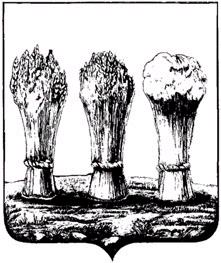 РЕШЕНИЕ_______________                                                                       №______________О выражении мнения населения города Пензы об изменении границы           муниципального образования город Пенза	В соответствии со статьей 12 Федерального закона от 06.10.2003 № 131-ФЗ «Об общих принципах организации местного самоуправления в Российской Федерации», со статьей 22 Устава города Пензы,				Пензенская городская Дума решила:Выразить мнение населения города Пензы, согласиться с изменениями границы муниципального образования город Пенза согласно прилагаемому описанию границ (приложения №№ 1, 2).2. Опубликовать настоящее решение в муниципальной газете «Пенза».	3. Настоящее решение вступает в силу на следующий день после его официального опубликования.	4. Контроль за исполнением настоящего решения возложить на заместителя главы администрации города Пензы по земельным и градостроительным вопросам, начальника Управления градостроительства и архитектуры администрации города Пензы.2Приложение № 1к решению Пензенскойгородской Думыот __________ № _____Описание границы (черты) муниципального образования               город Пенза От точки А (узловая точка № 46) до точки Б (узловая точка № 49) город Пенза граничит с Бессоновским районом.От точки А (узловая точка № 46) граница проходит в северо-восточном направлении по юго-восточной стороне лесополосы 1,06 км до полосы отвода федеральной автомобильной дороги «М5 «Урал», пересекая федеральную автомобильную дорогу «М5 «Урал», далее граница проходит в северо-восточном направлении по юго-восточной стороне лесополосы 3,52 км до линии электропередач (ЛЭП-6 кВ), входящей в состав системы энергоснабжения нефтепровода «Куйбышев – Унеча-2» («Дружба-2»). Далее граница проходит в восточном направлении вдоль линии электропередач (ЛЭП-6 кВ) 1,26 км до магистрального нефтепродуктопровода «Уфа – Западное направление». Далее, пересекая магистральный нефтепродуктопровод «Уфа – Западное направление», магистральный нефтепродуктопровод «Куйбышев – Брянск», магистральный нефтепровод «Куйбышев – Унеча-2» («Дружба-2»), граница проходит 0,28 км в северо-восточном направлении до ручья, затем вниз по течению ручья 0,61 км до слияния с рекой Пензятка и 10,67 км вниз по течению реки Пензятка до автомобильной дороги «г. Пенза – р.п. Лунино – граница области». Пересекая автомобильную дорогу «г. Пенза – р.п. Лунино – граница области» и автомобильную дорогу, идущую на садоводческое товарищество «Вишневый Сад», граница проходит 0,06 км в южном направлении, затем по южной стороне автомобильной дороги в восточном направлении 1,41 км, пересекая Куйбышевскую железную дорогу.  Далее граница проходит по суходолу на юго-восток 0,38 км до середины реки Суры, затем в южном направлении по реке Суре 0,28 км до северо-западного угла 1 квартала Засурского лесничества городских лесов, далее 0,37 км на юго-восток по северной границе 1 квартала Засурского лесничества городских лесов, 0,90 км на юг по восточной стороне 1, 3, 5 кварталов Засурского лесничества городских лесов, на восток 1,51 км по северной стороне 6, 7, 8, 9 кварталов Засурского лесничества городских лесов до пересечения с рекой Суркой и вверх по ее течению 3,08 км, далее 0,81 км в восточном направлении по северной границе 109 квартала Светлополянского лесничества городских лесов до автомобильной дороги, идущей на поселок Новая Жизнь Бессоновского района Пензенской области. Пересекая автомобильную дорогу, граница проходит в северном направлении по западной стороне 106, 105 кварталов Светлополянского лесничества городских лесов, в северо-восточном направлении по северо-западной стороне 105, 100, 90 кварталов Светлополянского лесничества городских лесов, по северной стороне 91, 92 кварталов    Светлополянского     лесничества     городских    лесов      до   южной   границы 3гидротехнического сооружения на реке Вядя общей протяженностью 6,48 км, далее по южной стороне водохранилища 1,83 км и вверх по течению реки Вядя 3,91 км, далее по северной стороне 85, 86 кварталов Светлополянского лесничества городских лесов 1,40 км, на север 0,27 км по западной стороне 87 квартала Светлополянского лесничества городских лесов, далее в северном  направлении 0,11 км до реки Вядя и вверх по ее течению 1,07 км до слияния с рекой Инрой, далее вверх по течению реки Инры 3,12 км, затем на юг 1,07 км по суходолу до садоводческого товарищества «Кристалл» Бессоновского района Пензенской области. Далее граница проходит в общем южном направлении 1,45 км по западной границе садоводческого товарищества «Кристалл» Бессоновского района Пензенской области и восточной границе садоводческого товарищества «Ромашка» города Пензы, затем в южном направлении 0,77 км по восточной стороне автомобильной дороги, проходящей вдоль садоводческого товарищества «Дружба» города Пензы, затем в южном направлении 2,90 км по восточной стороне автомобильной дороги, проходящей вдоль садоводческих товариществ «Заря», «Чайка», «Строитель», «Ветерок», «Отдых», «Золотая Осень», «Березка», «Дружба», «Пчелка», «Урожай», «Юность», «Раздолье», «Здоровье» города Пензы. Далее граница проходит в юго-восточном направлении 0,62 км, пересекая подъездную дорогу к ГРС «Чемодановка», затем 0,13 км на запад по южной стороне подъездной дороги к ГРС «Чемодановка», далее 0,18 км на юг, затем 0,19 км на восток, 0,05 км на юг до полосы отвода федеральной автомобильной дороги «М5 «Урал», затем на восток 0,12 км по северной стороне полосы отвода федеральной автомобильной дороги «М5 «Урал», пересекая автомобильную дорогу «с. Чемодановка – д. Васильевка», затем на юг 0,05 км, пересекая федеральную автомобильную дорогу «М5 «Урал». Далее граница проходит 0,84 км на запад по южной стороне полосы отвода федеральной автомобильной дороги «М5 «Урал», пересекая магистральный нефтепродуктопровод «Уфа – Западное направление», магистральный нефтепродуктопровод «Куйбышев – Брянск», магистральный нефтепровод «Куйбышев – Унеча-2» («Дружба-2»), далее в юго-восточном направлении 0,31 км до садоводческого товарищества «Строитель», далее 0,37 км в южном направлении по восточной границе садоводческого товарищества «Строитель», далее 0,03 км на юго-запад, 0,40 км на юго-восток, 0,06 км на восток до села Лопатки Бессоновского района Пензенской области, далее в южном направлении 1,66 км по западной границе села Лопатки Бессоновского района Пензенской области, затем 0,06 км в юго-западном направлении до 210 квартала Засурского-Леонидовского участкового лесничества Ахунско-Ленинского лесничества, затем 0,23 км в юго-западном направлении по северной стороне 210 квартала Засурского-Леонидовского участкового лесничества Ахунско-Ленинского лесничества до точки Б (узловая точка № 49).От точки Б (узловая точка № 49) до точки В (узловая точка № 66) город Пенза граничит с Пензенским районом.От точки Б (узловая точка № 49) граница проходит в юго-западном направлении по северной стороне 209 квартала Засурского-Леонидовского участкового лесничества Ахунско-Ленинского лесничества 0,3 км и далее, пересекая Куйбышевскую железную дорогу, 0,12 км до точки В (узловая точка № 66).4От точки В (узловая точка № 66) до точки Г город Пенза граничит с городом Заречный.От точки В (узловая точка № 66) граница проходит в северо-западном направлении 0,70 км до полосы отвода Куйбышевской железной дороги, далее на запад по южной границе полосы отвода Куйбышевской железной дороги в юго-восточном направлении по северо-восточной части границ 80, 87, 94, 107 кварталов и по северо-восточной границе 123, 139, 146, 167, 182 кварталов Засурского лесничества городских лесов, в юго-западном направлении по юго-восточной границе 182, 181 кварталов Засурского лесничества городских лесов, в юго-восточном направлении по северо-восточной границе 191, 198 кварталов Засурского лесничества городских лесов до точки Г.От точки Г до точки А (узловая точка № 46) город Пенза граничит с Пензенским районом.От точки Г граница проходит на юго-запад 0,51 км по северной границе 208 квартала Засурского-Леонидовского участкового лесничества Ахунско-Ленинского лесничества до автомобильной дороги «п. Ахуны - с. Золотаревка», на северо-запад по полосе отвода автомобильной дороги «п. Ахуны - с. Золотаревка» 0.02 км, на запад 0,02 км и на северо-запад по восточной стороне 197, 190 кварталов Засурского-Леонидовского участкового лесничества Ахунско-Ленинского лесничества 1,06 км, в юго-западном направлении по северной стороне 190, 189, 188, 187, 186, 185, 402, 401, 400 кварталов Засурского-Леонидовского участкового лесничества Ахунско-Ленинского лесничества 5,33 км, далее по суходолу на запад 1,03 км, на юг 0,19 км, на юго-восток 0,50 км, на юг 0,5 км, на восток 1,17 км до протоки Барковка, в южном направлении 1,00 км по протоке Барковка, на юго-запад по суходолу 0,32 км до правого берега реки Суры, на северо-запад 1,21 км по правому берегу реки Суры, в северном направлении по суходолу 1,38 км, на запад 0,09 км до реки Суры, вниз по течению реки Суры 2,97 км, далее на запад 0,60 км, на юго-запад 0,10 км, на юго-восток 0,07 км, на северо-восток 0,02 км, на юго-восток 0,02 км, на юго-запад 0,33 км по юго-восточной стороне ул. Озерной села Засечного Засечного сельсовета Пензенского района, на юго-восток по суходолу 1,31 км, на юго-запад 0,47 км, на запад 0,19 км, на север 0,04 км, на запад по северной стороне лесополосы 0,32 км, на юг по восточной стороне ул. Центральной города Пензы 0,24 км до автомобильной дороги «г. Пенза – р.п. Шемышейка – с. Лопатино». Далее граница проходит на юго-восток по юго-западной стороне автомобильной дороги «г. Пенза – р.п. Шемышейка – с. Лопатино» 0,91 км, по суходолу на юго-запад 0,57 км, на северо-запад 0,24 км до ул. Центральной города Пензы, на юг по западной стороне ул. Центральной города Пензы 0,2 км, далее по суходолу в восточном направлении 0,36 км, на юго-восток 2,82 км, на юго-запад 0,16 км, на северо-запад 0,70 км, на юго-запад 0,28 км, на северо-запад 1,75 км, на юго-запад 0,42 км, на северо-запад 0,13 км, на запад 0,33 км, на северо-запад 0,23 км, на север 0,66 км, на северо-запад 0,91 км, на северо-восток 0,11 км, на запад 0,29 км до автомобильной дороги «г. Пенза – с. Кондоль», далее граница проходит 0,51 км на северо-запад,                                  пересекая автомобильную дорогу «г. Пенза – с. Кондоль», по северо-восточной                     границе села Лебедевка Пензенского района до реки Ардым, вниз по течению                            реки Ардым 3,34 км до слияния с рекой Пензой, вверх по течению реки Пензы                                    2,12 км, далее 0,31 км в общем юго-западном направлении (в т.ч. на юго-запад                                    40 м,    на    запад    40 м,    на    юго-запад    20 м,    на    северо-запад    20 м,      на   юго-5запад 190 м), затем 0,04 км на юго-восток, далее 0,44 км на юго-запад вдоль полосы отвода Куйбышевской железной дороги, далее 0,27 км на северо-запад, затем 0,17 км на северо-восток, далее 0,07 км на северо-запад до автомобильной дороги «Подъезд к с. Мичурино», далее 0,70 км в общем юго-западном направлении вдоль юго-восточной стороны автомобильной дороги «Подъезд к с. Мичурино», далее 0,32 км в общем юго-восточном направлении до полосы отвода Куйбышевской железной дороги, далее 0,17 км на юго-запад вдоль полосы отвода Куйбышевской железной дороги, затем 0,09 км на северо-запад, 0,34 км на юго-запад, 0,08 км на юго-восток, огибая железнодорожную станцию Кривозеровка Мичуринского сельсовета Пензенского района, затем 0,32 км на юго-запад вдоль полосы отвода Куйбышевской железной дороги, далее 0,89 км в общем северном направлении, пересекая автомобильную дорогу «Подъезд к с. Мичурино», далее 0,90 км на северо-восток по северо-западной стороне автомобильной дороги «Подъезд к с. Мичурино», на северо-запад 0,15 км до реки Пензы, затем вниз по течению реки Пензы 1,74 км, далее 0,27 км на северо-восток до западной стороны проезжей части улицы 40 лет Октября города Пензы, далее в северном направлении вдоль западной стороны проезжей части улицы 40 лет Октября города Пензы 0,84 км, далее 1,01 км в общем западном направлении до полосы отвода федеральной автомобильной дороги «Р-208 «Тамбов – Пенза» (в т.ч. на запад 50 м, на юго-запад 170 м, на запад 350 м, на северо-запад 210 м, на юго-запад 70 м, на северо-запад 170 м), далее 0,09 км на юго-запад, затем 1,34 км на запад вдоль полосы отвода федеральной автомобильной дороги «Р-208 «Тамбов – Пенза» по южной стороне лесополосы, затем 0,07 км на северо-запад, далее 0,04 км на запад до ручья Ржавец, затем 0,46 км на север вверх по течению ручья Ржавец, пересекая федеральную автомобильную дорогу «Р-208 «Тамбов – Пенза», далее 1,24 км на северо-восток вдоль южной стороны лесополосы, затем 0,44 км по суходолу на юг, далее 0,7 км по суходолу на юго-восток до полосы отвода федеральной автомобильной дороги «Р-208 «Тамбов – Пенза», затем 0,64 км на северо-восток вдоль северо-западной стороны полосы отвода федеральной автомобильной дороги «Р-208 «Тамбов – Пенза», далее на север 0,04 км, далее 0,64 км в общем западном направлении (в т.ч. на запад 380 м, на север 10 м, на запад 260 м), далее 0,75 км на север, 0,07 км на восток, 0,14 км на северо-запад, 0,27 км на северо-восток, затем 0,05 км на север, 0,01 км на восток и 0,06 км                                                                           на юго-восток, огибая территорию гаражного кооператива, далее 0,14 км                                              на северо-восток, 2,73 км на северо-запад по западной стороне бывшего села                          Весёловка (в т.ч. на северо-запад 40 м, на северо-восток 10 м, на                                                                  северо-запад 110 м, на северо-восток 10 м, на северо-запад 30 м, на северо-восток 20 м,                 на северо-запад 30 м, на запад 10 м, на северо-запад 50 м, на северо-восток 2 м,                                                 на северо-запад 20 м, на северо-восток 1 м, на северо-запад 100 м, на северо-восток 1 м,                   на северо-запад 30 м, на юго-запад 10 м, на северо-запад 260 м, на юго-запад 10 м,                            на северо-запад 310 м, на юго-запад 30 м, на северо-запад 490 м, на юго-запад 20 м,                        на северо-запад 25 м, на северо-восток 20 м, на северо-запад 30 м, на запад 2 м,                                    на северо-запад 20 м, на запад 10 м, на север 20 м, на запад 20 м, на северо-запад 150 м,                    на запад 10 м, на северо-запад 5 м, на север 10 м, на северо-восток 10 м, на северо-запад 20 м, на юго-запад 20 м, на северо-запад 20 м, на северо-восток 10 м, на северо-запад 20 м,                 на юго-запад 10 м, на северо-запад 20 м, на северо-восток 20 м, на северо-запад 50 м,                           на юго-запад 20 м,  на северо-запад 50 м, на северо-восток 1 м, на северо-запад 50 м,                     на северо-восток 20 м, на северо-запад 20 м, на юго-запад 10 м, на северо-запад 240 м,                    на    северо-восток    10 м,    на    северо-запад    20 м,    на     юго-запад    2 м,     на   северо-6запад 20 м, на северо-восток 2 м, на северо-запад 10 м, на юго-запад 10 м, на северо-запад 30 м, на северо-восток 3 м, на северо-запад 60 м, на юго-запад 2 м, на северо-запад 20 м, на северо-восток 3 м, на северо-запад 30 м), затем 0,70 км на юго-запад по юго-восточной стороне улицы Зеленодольской города Пензы, далее 1,2 км в общем юго-восточном направлении по восточной стороне бывшего села Дубрава (в т.ч. на юго-восток 290 м, на северо-восток 10 м, на юго-восток 60 м, на северо-восток 10 м, на юго-восток 270 м, на юго-запад 20 м, на юг 50 м, на юго-восток 500 м), далее 0,19 км на юго-запад по южной стороне бывшего села Дубрава, затем 1,10 км на северо-запад, огибая бывшее село Дубрава по западной стороне, 0,19 км на север, далее 0,31 км на северо-восток, далее 1,95 км в северо-западном направлении, затем на запад 0,18 км по северной границе 154 квартала Весёловского участкового лесничества Ахунско-Ленинского лесничества, далее граница огибает поселок Ленинского лесхоза проходя в юго-западном направлении 0,34 км и в северо-западном направлении  0,25 км, затем проходит 0,49 км в западном направлении по северной границе 153 квартала Весёловского участкового лесничества Ахунско-Ленинского лесничества, далее в северном направлении 1,49 км по восточной границе 151, 150, 149 кварталов Весёловского участкового лесничества Ахунско-Ленинского лесничества, затем 0,85 км на северо-запад по северо-восточной границе 147 квартала Весёловского участкового лесничества Ахунско-Ленинского лесничества, на запад 0,57 км по северной границе 147 квартала Весёловского участкового лесничества Ахунско-Ленинского лесничества, далее 0,31 км на север по восточной границе 39 квартала Весёловского участкового лесничества Ахунско-Ленинского лесничества до садоводческого товарищества «Черёмушки» Пензенского района, далее по восточной и северной границам садоводческого товарищества «Черёмушки» Пензенского района 0,28 км в северном направлении, 0,02 км в западном направлении, 0,16 км в северном направлении, 0,06 км в северо-западном направлении, 0,09 км в южном направлении, 0,07 км в северо-западном направлении, 0,28 км в северном направлении, 0,03 км в западном направлении до границы садоводческого товарищества «Лесное» Пензенского района. Далее граница проходит 0,05 км на север, 0,01 км на восток, 0,10 км на юго-восток, 0,03 км на северо-восток до полосы отвода Куйбышевской железной дороги, затем по восточной  границе садоводческого товарищества «Лесное» Пензенского района Пензенской области и западной стороне полосы отвода Куйбышевской железной дороги в общем северо-западном направлении граница проходит 1,70 км, далее на запад 0,03 км, на юг 0,01 км, на запад 0,01 км, на север 0,04 км, на запад 0,02 км, на север 0,11 км, на запад 0,03 км до подъездной автомобильной дороги к садоводческим товариществам «Лесное», «40 лет Октября», «Черёмушки» Пензенского района и далее на север 0,19 км по восточной стороне автомобильной дороги до улицы Арбековской города Пензы, далее по юго-западной стороне улицы Арбековской города Пензы на северо-запад 0,2 км, затем на запад 0,08 км, на северо-запад 0,34 км по границе 30, 29, 25 кварталов Весёловского участкового лесничества Ахунско-Ленинского лесничества, далее 0,14 км на северо-восток и 0,39 км на северо-запад по границам 25 и 24 кварталов Весёловского участкового лесничества Ахунско-Ленинского лесничества, затем 0,08 км на юго-запад, 0,47 км на северо-запад, 0,14 км на юго-запад, 0,14 км на запад, 0,03 км на юг, 0,13 км на запад, 0,11 км на север, 0,03 км на запад, 0,05 км на север, 0,21 км                  на запад, 0,12 км на север по границам 24 и 21 кварталов Весёловского                          участкового лесничества Ахунско-Ленинского лесничества, далее 0,84 км в общем северо-7западном направлении по границам 21, 20, 19 кварталов Весёловского участкового лесничества Ахунско-Ленинского лесничества, далее 0,20 км на северо-восток, пересекая улицу Арбековскую города Пензы, до Куйбышевской железной дороги и далее, пересекая Куйбышевскую железную дорогу, 0,08 км в северо-восточном направлении до точки А (узловая точка № 46).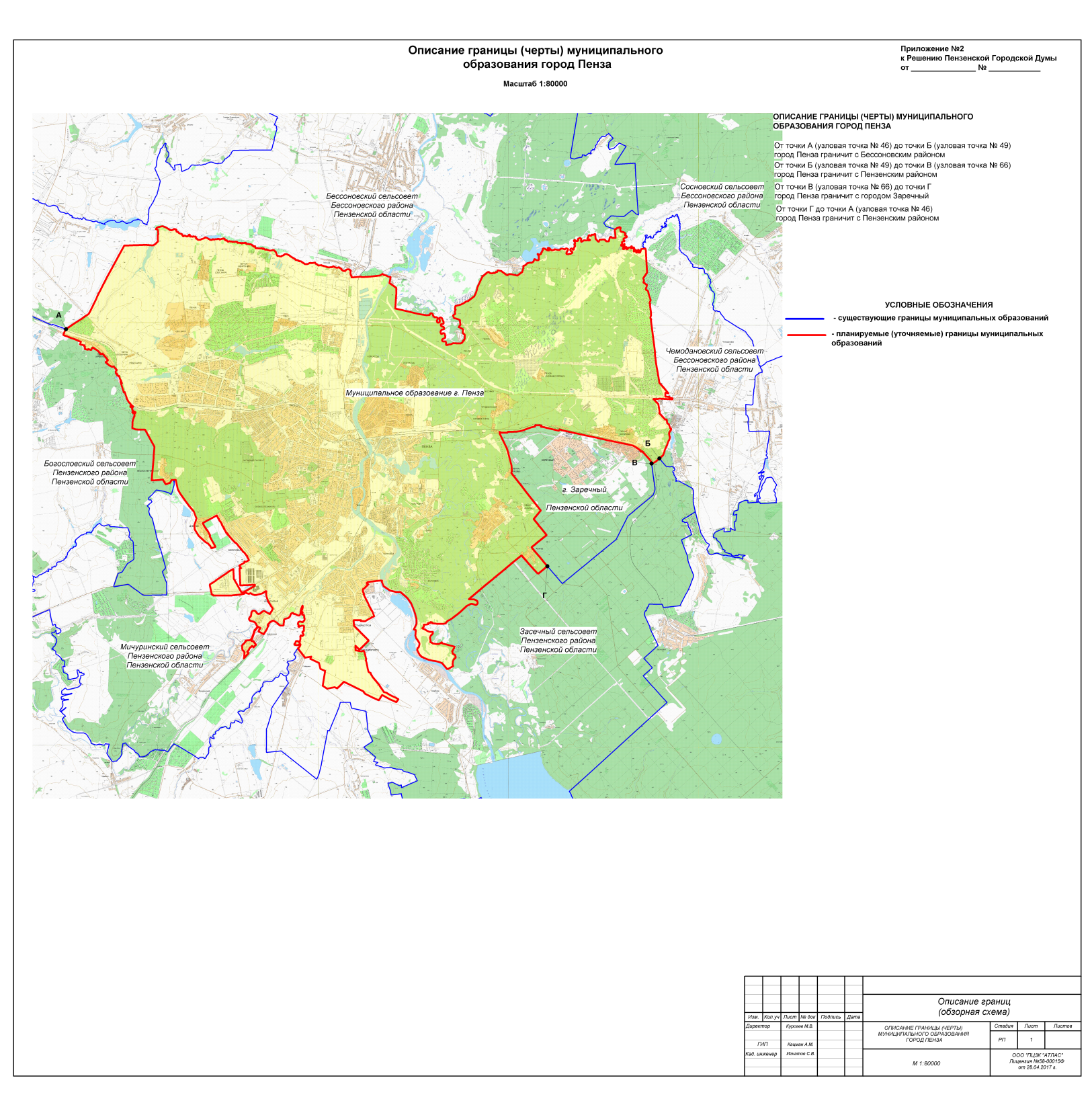 Глава города                                         Н.М. Тактаров